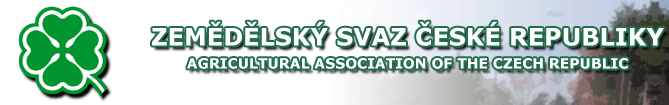 PozvánkaNa základě článku 14 Stanov ZS ČR svolávámVALNOU HROMADU ZEMĚDĚLSKÉHO SVAZU ČESKÉ REPUBLIKYÚZEMNÍ ORGANIZACE SEMILYDatum a čas konání: 24. 5. 2022 od 9.00 hod.Místo konání: ZEOS LOMNICE a. s. - zasedací místnost – K Urnovému háji 1276, Lomnice nad Popelkou     Program jednání:1. Zahájení, kontrola usnášeníschopnosti. 2. Volba pracovních komisí, jmenování zapisovatele a ověřovatele zápisu a osob pověřených sčítáním hlasů. Schválení jednacího a volebního řádu, schválení programu. 3. Zpráva představenstva – zhodnocení činnosti ÚO za uplynulé období.4. Nové stanovy ZS ČR ÚO Semily, změna sídla ZS ČR ÚO Semily, výše členských příspěvků pro rok 20225. Výsledky hospodaření, účetní závěrka za rok 2021.6. Finanční rozpočet pro rok 2022.7. Zpráva kontrolora. 8. Projednání programového zaměření ZS ČR na roky 2022-2026.9. Projednání změn stanov ZS ČR.10. Návrhy na ocenění významných osobností v rámci konání celostátní konference ZS ČR11. Vystoupení hostů a diskuze.    12.  Volby orgánů ÚO: představenstva, předsedy a místopředsedy ZS ČR ÚO Semily, kontrolora a náhradníka pro účel plnohodnotného zastoupení předsedy ÚO na jednání výboru ZS ČR v případě nemožnosti jeho účasti. Volba dalšího člena krajské rady. 13. Projednání a doporučení krajské radě na funkci: - předsedy krajské rady- člena kontrolní komise ZS ČR- předsedy, statutárního místopředsedy a místopředsedy ZS ČR14. Přijetí, usnesení a závěr.Návrh usneseníValná hromada ZS ČR ÚO Semily, konaná dne 24. 5. 2022 v Lomnici nad Popelkou1) bere na vědomí: - zprávu mandátové komise o počtu přítomných hlasů- zprávu představenstva – zhodnocení činnosti za uplynulé období- zprávu kontrolora- programové zaměření ZS ČR na roky 2022 -2026- změnu stanov ZS ČR- vystoupení hostů 2) schvaluje: - program jednání valné hromady podle pozvánky, určení řídícího schůze a sčitatelů hlasů- jednací a hlasovací řád- volbu pracovních komisí - výsledky hospodaření, účetní závěrku za rok 2021- finanční rozpočet pro rok 2022- výši členských příspěvků pro rok 2022, změnu sídla ZS ČR ÚO Semily, nové stanovy ZS ČR ÚO Semily- navržené významné osobnosti na ocenění v rámci konání celostátní konference ZS ČR- doporučení krajské radě na funkci: předsedy krajské rady, člena kontrolní komise, statutárního místopředsedy a místopředsedy ZS ČR3) ukládá:- zajistit zápis nově zvolených statutárních orgánů do obchodního rejstříku- zajistit dodržení vyrovnaného rozpočtu- udržovat komunikaci se ZS ČR v Praze- průběžně plnit úkoly představenstva- zajistit zápis změny sídla ZS ČR ÚO Semily do obchodního rejstříku4) zvolila: - představenstvo ZS ČR ÚO Semily- předsedu ZS ČR ÚO Semily- místopředsedu ZS ČR ÚO Semily- kontrolora  ZS ČR ÚO Semily- náhradníka pro účel plnohodnotného zastoupení předsedy ÚO na jednání výboru ZS ČR v případě nemožnosti jeho účasti- dalšího člena krajské rady V Semilech, 27. 4. 2022                                                                    Ing. Martin Lev                                                                                                   předseda ZS ČR ÚO Semily